  Легалізація найманої праці та відмова  від виплати зарплати «в конвертах» – крок назустріч суспільствуЖитомирська районна державна адміністрація закликає роботодавців та громадян зробити крок назустріч суспільству – легалізувати найману працю та відмовитись від виплати зарплати «в конвертах».Наслідки, які виникають: через високий рівень тіньової зайнятості бюджет громади втрачає доходи, які можна було б спрямувати на реалізацію програм соціально-економічного розвитку, покращення умов життєзабезпечення населених пунктів ОТГ, мінімізуються надходження до Пенсійного фонду. А людина, яка не наполягла на легалізації своєї праці, позбавляє себе права на цілу низку соціальних гарантій:• оплату праці на рівні не нижчому ніж встановлено державою;
• на основну та додаткову відпустки;
• на оплату лікарняного;
• на дотримання встановленої законодавством норми тривалості робочого часу;
• отримання допомоги при травмуванні у разі нещасного випадку на виробництві;
• отримання допомоги по безробіттю залежно від страхового стажу та ін.У період запровадження карантинних заходів саме неоформлені працівники найбільше постраждали: вони втратили роботу через зупинення бізнесу і залишилися без державної допомоги по безробіттю.Лише додержання роботодавцем трудового законодавства та законодавства про зайнятість дасть змогу уникнути непорозумінь із найманими працівниками і контролюючими органами.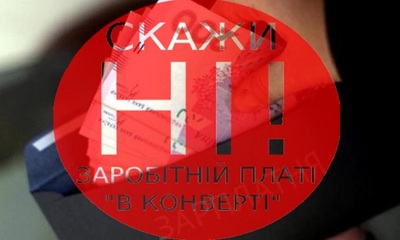 